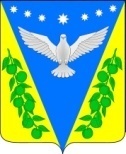 Совет Успенского сельского поселенияУспенского района76 сессияРЕШЕНИЕот  20.02.2024 года								№ _305с. УспенскоеО досрочном прекращении полномочий депутата Совета Успенского сельского поселения Успенского района Г.П.Оленченко  В соответствии с ч.ч. 7.1, 10.1  ст. 40 Федерального закона от 6 октября 2003 года № 131-ФЗ «Об общих принципах организации местного самоуправления в Российской Федерации» и Уставом Успенского сельского поселения Успенского района Совет муниципального образования Успенский район р е ш и л:1. Прекратить досрочно полномочия депутата Совета Успенского сельского поселения Успенского района Оленченко Георгия Петровича в связи с утратой доверия, 20 февраля 2024 года.2. Контроль за выполнением настоящего решения возложить на председателя Совета Успенского сельского поселения Успенского района С.И.Шваб.3. Настоящее решение вступает в силу со дня его принятия.Глава Успенского сельского поселенияУспенского района                                                                              В.Н.ПлотниковПредседатель Совета Успенского сельского поселенияУспенского района                                                                              С.И. Шваб